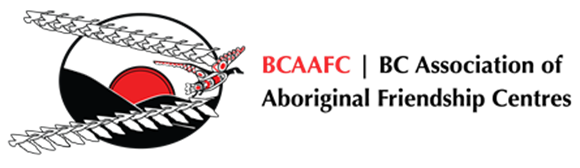 BC Association of Aboriginal Friendship Centres551 Chatham Street Victoria, BC V8T 1E1Phone: 250-388-5522 Toll Free 1-800-992-2432Fax: 250-388-5502 Email: reporting@bcaafc.comBC Association of Aboriginal Friendship CentresFirst Citizens Fund – Friendship Centre Program The InitiativeThe purpose of the Initiative is to support Aboriginal community cultural, economic and educational development. The objective is “To assist Friendship Centres to deliver a range of social, recreational and cultural programming to Aboriginal people living in urban areas.”The recipient will provide an annual application provided by the Association that outlines the programs delivered.At the project end, the recipient will provide an annual narrative, success stories, photos and statistical report on the Friendship Centre and the programs delivered.Application due date: March 15, 2022Section 1: Organization Section 2: Programs, Projects and ServicesPlease only answer in reference to the First Citizens Fund – Friendship Centre Program.Section 3: *Proposed Budget & Expenditures*For application purposes only. Actual ‘Approved Budget’ will be determined after the application process and may differ from the above figures.Section 4: Authorized SignatureBy signing this page, I certify that all the contents of this application are accurate, true and complete. I agree to submit an annual audited financial statement that will show all sources of funding received, including a project schedule of revenue and expenses.“We gratefully acknowledge the financial support of the Province of British Columbiathrough the Ministry of Indigenous Relations and Reconciliation”.Application For Fiscal:2022-2023Legal Name of Organization:Street Address:City:Province:BCGeneral Phone Number:Website:Executive Director:Executive Director Email:Program Director:Program Director Email:BookkeeperBookkeeper Email:Program NameFriendship Centre ProgramFunding SourceBCAAFCFunding TypeProvincialNumber of ClientsProgram Points of ServiceProgram Type:Program Type:     Children                                   Employment                  Health Sports and Recreation     Community                             Elders                              Housing Social Economy     Cultural                                    Event Community        Justice Volunteer     Education                                Event Hosted                 Literacy Youth      Economic Development       Family                             Language          OtherPlease give a brief narrative on how this funding will help support your Friendship Centre.Please give a brief narrative on how this funding will help support your Friendship Centre.Please include details such as funded position, or program/activities this funding will support.Please include details such as funded position, or program/activities this funding will support.ANSWER:ANSWER:[answer here][answer here]Start DateEnd DateProgram Status Active         InactiveFirst Citizens Fund - Friendship Centre Program First Citizens Fund - Friendship Centre Program <INSERT FC NAME> <INSERT FC NAME> Fiscal:2022/2023 *Proposed Budget:$0.00Budget ItemsProposed ExpensesSalaries and BenefitsProfessional Services/Consulting FeeMeeting SpaceTrainingTravelProgram SuppliesTOTAL PROPOSED EXPENSES$0.00Signing AuthoritySigning AuthorityFriendship Centre Name: Friendship Centre Name: Executive Director Name (Please Print)                         Executive Director SignatureDate